Утверждаю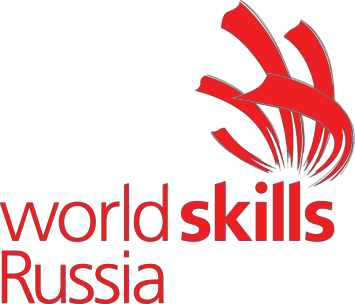        Гасников А. В.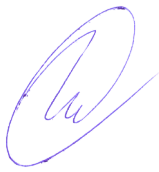 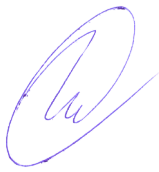 (подпись)ИНСТРУКЦИЯ ПО ТЕХНИКЕ БЕЗОПАСНОСТИ И ОХРАНЕ ТРУДАКОМПЕТЕНЦИИ «ПЛОТНИЦКОЕ ДЕЛО»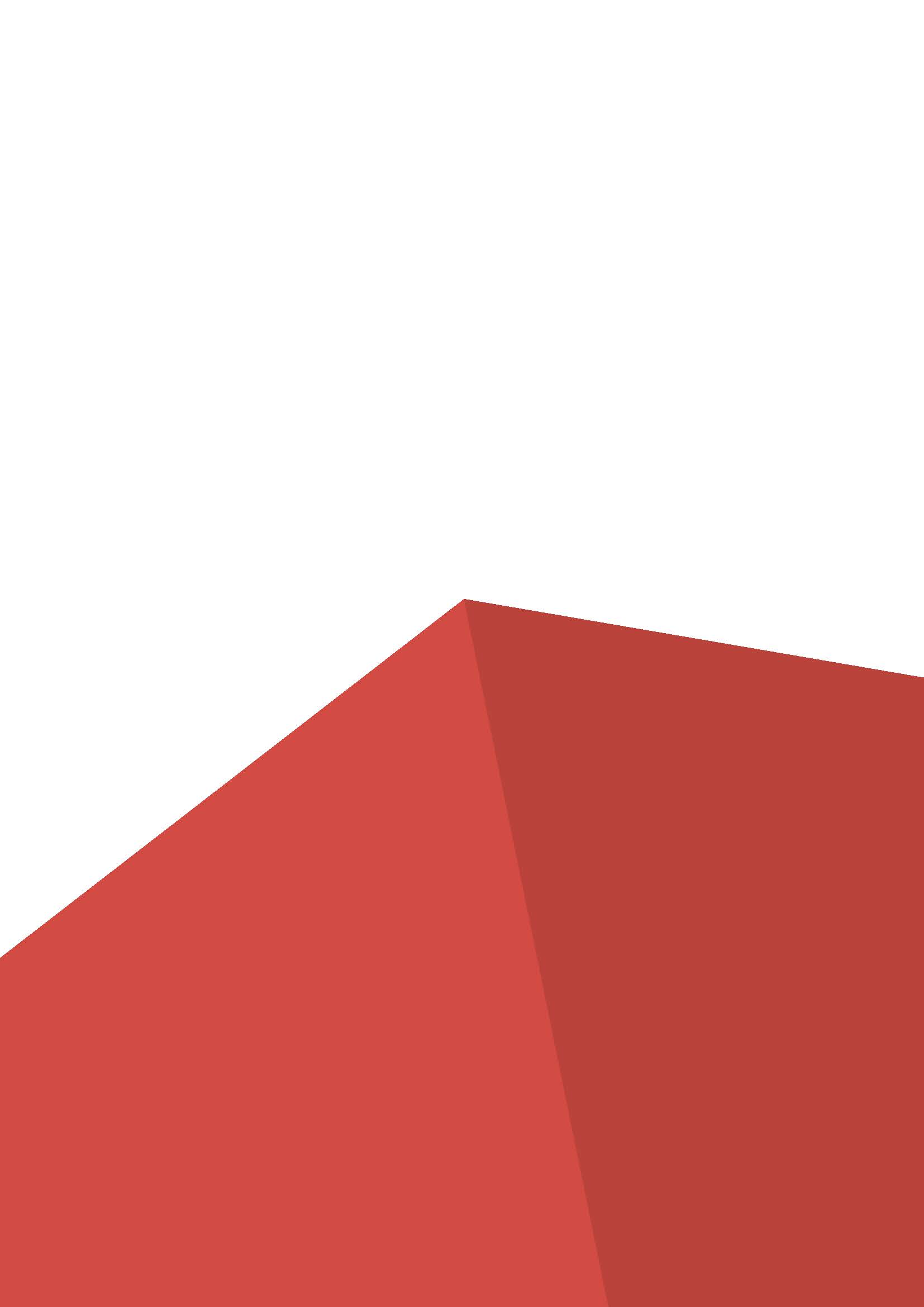 Copyright © АНО "Агентство развития профессионального мастерства (Ворлдскиллс Россия)" 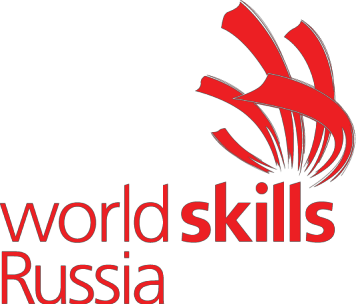 Комплект документов по охране труда компетенции «Плотницкое дело»ОглавлениеПрограмма инструктажа по охране труда и технике безопасностиОбщие сведения о месте проведения конкурса, расположение компетенции, время трансфера до места проживания, расположение транспорта для площадки, особенности питания участников и экспертов, месторасположение санитарно-бытовых помещений, питьевой воды, медицинского пункта, аптечки первой помощи, средств первичного пожаротушения.Время начала и окончания проведения конкурсных заданий, нахождение посторонних лиц на площадке.Контроль требований охраны труда участниками и экспертами. Наказание за нарушения требований охраны труда.Вредные и опасные факторы во время выполнения конкурсных заданий и нахождения на территории проведения конкурса.Общие обязанности участника и экспертов по охране труда, общие правила поведения во время выполнения конкурсных заданий и на территории конкурсной площадки.Основные требования санитарии и личной гигиены.Средства индивидуальной и коллективной защиты, необходимость их использования.Порядок действий при плохом самочувствии или получении травмы. Правила оказания первой помощи.Действия при возникновении чрезвычайной ситуации, ознакомление со схемой эвакуации и пожарными выходами.Инструкция по охране труда для участниковОбщие требования охраны трудаДля участников до 14 лет Не применимо.Для участников от 14 до 16 летК участию в конкурсе по стандартам «WorldSkills» компетенции «Плотницкое дело-юниоры» под непосредственным руководством Экспертов допускаются участники в возрасте от 14 до 16 лет:прошедшие инструктаж по охране труда по «Программе инструктажа по охране труда и технике безопасности»;ознакомленные с инструкцией по охране труда;имеющие необходимые навыки по эксплуатации инструмента, приспособлений, совместной работы на оборудовании;не имеющие противопоказаний к выполнению конкурсных заданий по состоянию здоровья.Для участников от 16 до 18 лет                   1.1 К участию в конкурсе по стандартам «WorldSkills» компетенции «Плотницкое дело» под непосредственным руководством Экспертов допускаются участники в возрасте от 16 до 18 лет:прошедшие инструктаж по охране труда по «Программе инструктажа по охране труда и технике безопасности»;ознакомленные с инструкцией по охране труда; имеющие необходимые навыки по эксплуатации инструмента, приспособлений, совместной работы на оборудовании;не имеющие противопоказаний к выполнению конкурсных заданий по состоянию здоровья.Для участников старше 18 летК самостоятельному выполнению конкурсных заданий по стандартам «WorldSkills» компетенции «Плотницкое дело» допускаются участники не моложе 18 лет:прошедшие инструктаж по охране труда по «Программе инструктажа по охране труда и технике безопасности»;ознакомленные с инструкцией по охране труда;имеющие необходимые навыки по эксплуатации инструмента, приспособлений, самостоятельной работы на оборудовании;не имеющие противопоказаний к выполнению конкурсных заданий по состоянию здоровья.В процессе выполнения конкурсных заданий, а также нахождения на территории и в помещениях места проведения конкурса, участник обязан:четко соблюдать инструкции по охране труда и технике безопасности;не заходить за ограждения и в технические помещения;соблюдать личную гигиену;принимать пищу в строго отведенных местах;самостоятельно или под наблюдением эксперта использовать только те инструмент и оборудование, которые разрешены к выполнению конкурсного задания;Для участников от 14 до 16 лет1.3 Участник для выполнения конкурсного задания использует инструмент:-на усмотрение участника. Для участников от 16 до 18 лет1.3 Участник для выполнения конкурсного задания использует инструмент:-на усмотрение участника. Для участников старше 18 летУчастник	для	выполнения	конкурсного   задания	самостоятельно	использует следующий инструмент:-на усмотрение участника. Для участников от 14 до 16 летДеревообрабатывающее станочное оборудование для выполнения конкурсного задания в этой возрастной категории не используется.Для участников от 16 до 18 лет1.4.	Участник	для	выполнения	конкурсного	задания	использует	следующее оборудование:Для участников старше 18 летУчастник	для	выполнения	конкурсного	задания	использует	следующее оборудование:При	выполнении	конкурсного   задания	на	участника	могут	воздействовать следующие вредные и (или) опасные факторы:Физические:режущие и колющие предметы;открытые части режущего инструмента (пильный диск, строгальный нож);подвижные части оборудования;неустойчивость конструкций;недостаточная освещенность;повышенное значение напряжения в электрической цепи;открытые части электропроводки;повышенный уровень вибрации;повышенный шум;повышенная запыленность;повышенный уровень электромагнитных излучений.Психологические:чрезмерное напряжение внимания;усиленная нагрузка на зрение;повышенное чувство ответственности;нервозность.Применяемые во время выполнения конкурсного задания средства индивидуальной защиты:спец. одежда (комбинезон, куртка);обувь с металлическим носком;защитные очки;наушники или беруши;респиратор;каска.Знаки	безопасности,	используемые	на	рабочем	месте,	для	обозначения присутствующих опасностей:запрещающиепредупреждающиепредписывающие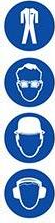 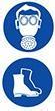 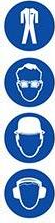 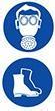 эвакуационные- информационныеПри несчастном случае пострадавший или очевидец несчастного случая обязан немедленно сообщить о случившемся Экспертам.В помещении комнаты Экспертов находится укомплектованная аптечка первой медицинской помощи. Её необходимо использовать для оказания первой помощи, самопомощи в случаях получения травмы.Во время проведения соревнования участники и эксперты немедленно извещают Главного эксперта о любой ситуации, угрожающей жизни и здоровью людей или об ухудшении состояния своего здоровьяО несчастном случае или болезни участника необходимо также уведомить Эксперта- компатриота и Лидера команды. В ситуации, когда участник имеет возможность продолжить выполнение конкурсного задания, Главный эксперт принимает решение о назначении дополнительного времени для такого участника. В случае отстранения от дальнейшего участия в Чемпионате, ввиду болезни или несчастного случая, участник получит баллы за любую завершенную работу.Вышеуказанные случаи подлежат обязательной регистрации в Протоколе регистрации несчастных случаев и в Протоколе регистрации перерывов в работе.Участники, допустившие невыполнение или нарушение инструкции по охране труда, привлекаются к ответственности в соответствии с Регламентом WorldSkills Russia.Эксперт с особыми полномочиями обязан следить за неукоснительным соблюдением Правил ОТ и ТБ и, по согласованию с Главным экспертом, ежедневно фиксировать допущенные нарушения в «Протоколе рассмотрения нарушений правил охраны труда». При незначительных, но постоянных (более 3-х раз) нарушениях Правил и норм охраны труда и техники безопасности участнику, допустившему нарушения, Главным экспертом выносится предупреждение, означающее, что при дальнейших нарушениях Правил такой участник будет отстранен от участия в соревновании.При грубом нарушении Правил, если такое нарушение может привести к созданию опасной ситуации для людей или повреждению оборудования, любой из экспертов (включая Эксперта-компатриота) обязан любыми средствами предотвращать опасную ситуацию. Участнику, допустившему грубое нарушение Правил, Главным экспертом выносится предупреждение, означающее, что при повторном создании подобной ситуации такой участник будет отстранен от участия в соревновании.Грубое нарушение Конкурсантом норм и правил охраны труда может непосредственно вести к отстранению Конкурсанта от участия в Чемпионате. Каждый случай отстранения рассматривается полным составом Экспертов и по каждому случаю проводится голосование Экспертов. Решение принимается простым большинством голосов (50% + 1 голос) и оформляется в «Протоколе рассмотрения нарушений правил охраны труда». При принятии решения Эксперты должны руководствоваться положениями Технического описания компетенции и документации по охране труда, размещенными на Конкурсной площадке.В случае, если Главный эксперт считает, что выявленное нарушение представляет серьезную опасность для здоровья участников, он принимает решение о необходимости дополнительного инструктажа по опасной ситуации. Внеплановый инструктаж дается всем Участникам одновременно и немедленно после принятия такого решения, для чего объявляется общий сбор Участников. При этом происходит фиксация времени начала и окончания инструктажа (Вынужденная остановка). Время, затраченное на дополнительный инструктаж, компенсируется Участникам, не нарушившим Правила и нормы охраны труда и техники безопасности.Требования охраны труда перед началом работыПеред началом работы участники должны выполнить следующее:В день С-1, все участники должны ознакомиться с инструкцией по технике безопасности, с планами эвакуации при возникновении пожара, местами расположения санитарно-бытовых помещений, медицинскими кабинетами, питьевой воды, подготовить рабочее место в соответствии с Техническим описанием компетенции.Проверить специальную одежду, обувь и другие средства индивидуальной защиты. Надеть необходимые средства защиты для выполнения подготовки рабочих мест, инструмента и оборудования.По окончанию ознакомительного периода участники подтверждают свое ознакомление со всеми процессами, подписав лист прохождения инструктажа по работе на оборудовании по форме, определенной Оргкомитетом.Подготовить рабочее место:проверка исправности верстака;раскладка инструмента;правильное и удобное расположение всего необходимого для работы.Подготовить инструмент и оборудование, разрешенное к самостоятельной работе:Инструмент и оборудование, не разрешенные к самостоятельному использованию, к выполнению конкурсных заданий подготавливает уполномоченный Эксперт. Участники могут принимать посильное участие в подготовке оборудования под непосредственным руководством и в присутствии Эксперта.В день проведения конкурса изучить содержание и порядок выполнения модулей конкурсного задания, а также безопасные приемы их выполнения. Проверить пригодность инструмента и оборудования визуальным осмотром.Привести в порядок рабочую специальную одежду и обувь: застегнуть обшлага рукавов, заправить одежду и застегнуть ее на все пуговицы, надеть головной убор, подготовить наушники и защитные очки (СИЗ, исходя из условий конкурсного задания).Ежедневно, перед началом выполнения конкурсного задания, в процессе подготовки рабочего места:осмотреть и привести в порядок рабочее место, средства индивидуальной защиты;убедиться в достаточности освещенности;проверить (визуально) правильность подключения инструмента и оборудования в электросеть;проверить правильность установки верстака, положения оборудования и инструмента, при необходимости обратиться к Техническому эксперту для устранения неисправностей в целях исключения любой ситуации, угрожающей безопасности участника.Подготовить необходимые для работы материалы, приспособления и разложить их на свои места, убрать с рабочего стола все лишнее.Участнику запрещается приступать к выполнению конкурсного задания при обнаружении неисправности инструмента или оборудования. О замеченных, недостатках и неисправностях немедленно сообщить Техническому эксперту и Лидеру команды и до устранения неполадок к конкурсному заданию не приступать.Требования охраны труда во время работыПри выполнении конкурсных заданий участнику необходимо соблюдать требования безопасности при использовании инструмента и оборудования:При выполнении конкурсных заданий и уборке рабочих мест:соблюдать настоящую инструкцию;выполнять только ту работу, по которой прошел обучение, инструктаж по охране труда и к которой допущен;быть внимательным, не отвлекаться посторонними разговорами и делами, не отвлекать других участников;соблюдать правила эксплуатации оборудования, механизмов и инструментов, не подвергать их механическим ударам, не допускать падений;применять необходимое для безопасной работы исправное оборудование, инструмент, приспособления, средства индивидуальной защиты; использовать их при работах, для которых они предназначены;следить за безопасностью на своем рабочем месте; располагать ручной инструмент на верстаке в порядке, исключающем падение инструмента или другую угрозу получения травмы;соблюдать и поддерживать порядок и чистоту в своей рабочей зоне и зоне работы станков; своевременно утилизировать отходы в предназначенные для этого контейнеры;соблюдать правила перемещения в помещении и рабочих зонах; не нарушать границы рабочих зон других участников; пользоваться только установленными проходами.При неисправности инструмента и оборудования – прекратить выполнение конкурсного задания и сообщить об этом Главному эксперту, а в его отсутствие Заместителю главного эксперта.При установке стропил, стоек и других деревянных конструкций не следует прерывать работу до тех пор, пока собираемые и устанавливаемые конструкции не будут прочно закреплены. Все обрабатываемые заготовки также должны быть надежно закреплены.Применяемые при работе деревянные ручки ручного инструмента должны быть гладко обработаны, тщательно подогнаны и закреплены, а рабочие органы не должны иметь трещин, выбоин, сколов.При работе ручной пилой следует использовать прочную опору. При необходимости распиловки заготовки под углом следует применять шаблон, специально предназначенный для этой цели.Хранить и переносить инструмент, гвозди, саморезы и другие мелкие детали следует в ящике или сумке, а выступающие острые части – зачехлять.Участники, работающие с ручными электрическими машинами, должны иметь I группу по электробезопасности.Во время работы с применением электроинструмента запрещается: а) натягивать и перегибать шланги и кабели;б) допускать пересечение шлангов и кабелей электрических машин с электрокабелями, находящимися под напряжением;в) передавать электрическую машину другому лицу; г) производить работы с приставных лестниц;д) оставлять без надзора работающий электроинструмент.При работе на круглопильных станках конкурсант обязан:а) проверить наличие и правильность установки защитного кожуха пильного диска, а также наличие и надежность крепления ограждения передаточного механизма;б) обеспечить правильность установки расклинивающего ножа (расстояние от лезвия ножа до зубьев пилы должно быть не более 10 мм);в) проверить исправность пильного диска и прочность его крепления; г) досылать конец разрезаемой заготовки специальным толкателем; д) проверить исправность заземления;е) не оставлять без надзора включенный электроинструмент.Подключать к электросети станки и механизмы следует только специальным штепсельным разъемом.Замену рабочего (сменного) инструмента на ручных машинах с электроприводом, а также его регулировку и ремонт следует производить только на отключенной от электросети машине.При перерывах в работе или при переноске ручных машин с электроприводом на другое место их следует отключать от сети.При хранении материалы и изделия следует складировать:а) длинномерные пиломатериалы (бревна, брус, доски) - в штабели высотой до 1,5 м с прокладками и обвязкой проволокой или пакетирующей лентой;б) листовые материалы – в штабели высотой до 1,5 ширины, но не более 2 м;в) готовые конструкции – в штабели высотой до 2 м или с опиранием на специальнуюопору.Запрещается их складирование путем опирания на конструкции капитальных иливременных зданий и сооружений.Требования охраны труда в аварийных ситуацияхПри обнаружении неисправности в работе электрических устройств, находящихся под напряжением (повышенном их нагреве, появления искрения, запаха гари, задымления и т.д.), а также при появлении отклонений от нормальной работы станка (биения диска пилы, слома зубьев или образования трещин, появления посторонних шумов, стуков и др.) участнику следует:прекратить их эксплуатацию, а также подачу к ним электроэнергии, заготовок ит.п.;доложить о поломке Техническому эксперту и Лидеру команды (если есть Лидер команды) и действовать в соответствии с полученнымиуказаниями.Выполнение конкурсного задания продолжить только после устранения возникшей неисправности.В случае возникновения у участника плохого самочувствия или получения им травмы сообщить об этом Главному эксперту.При поражении участника электрическим током немедленно отключить электросеть, оказать первую помощь (самопомощь) пострадавшему, сообщить Главному эксперту, при необходимости обратиться к врачу.При несчастном случае или внезапном заболевании необходимо в первую очередь отключить питание электрооборудования, сообщить о случившемся Экспертам, которые должны принять мероприятия по оказанию первой помощи пострадавшим, вызвать скорую медицинскую помощь, при необходимости отправить пострадавшего в ближайшее лечебное учреждение.При возникновении пожара необходимо немедленно оповестить Главного эксперта и экспертов. При последующем развитии событий следует руководствоваться указаниями Главного эксперта или эксперта, заменяющего его. Приложить усилия для исключения состояния страха и паники.При обнаружении очага возгорания на конкурсной площадке необходимо любым возможным способом постараться загасить пламя в "зародыше" с обязательным соблюдением мер личной безопасности.При возгорании одежды попытаться сбросить ее. Если это сделать не удается, упасть на пол и, перекатываясь, сбить пламя; необходимо накрыть горящую одежду куском плотной ткани, облиться водой, запрещается бежать – бег только усилит интенсивность горения.В загоревшемся помещении не следует дожидаться, пока приблизится пламя. Основная опасность пожара для человека – дым. При наступлении признаков удушья лечь на пол и как можно быстрее передвигаться в сторону эвакуационного выхода.При обнаружении взрывоопасного или подозрительного предмета не подходить близко к нему, предупредить о возможной опасности находящихся поблизости Экспертов или обслуживающий персонал.При происшествии взрыва необходимо, соблюдая спокойствие, уточнить обстановку и действовать по указанию Экспертов. При необходимости эвакуации взять с собой документы и предметы первой необходимости, при передвижении соблюдать осторожность, не трогать поврежденные конструкции, оголившиеся электрические провода. В разрушенном или поврежденном помещении не следует пользоваться открытым огнем (спичками, зажигалками и т.п.).Требование охраны труда по окончании работПосле окончания работ каждый участник обязан:Применяемый электроинструмент отключить от сети.Произвести уборку рабочего места и оборудования. Нельзя производить уборку мусора, отходов непосредственно руками, для этих целей необходимо использовать щетки, совки и другие приспособления.Очистить и убрать инструменты и приспособления в установленное место.Снять и очистить средства индивидуальной защиты, убрать их в установленноеместо.О замеченных неисправностях и неполадках, возникавших во время работы, идругих факторах, влияющих на безопасность выполнения конкурсного задания, доложить Лидеру команды (если есть Лидер команды), Техническому эксперту, отвечающему за техническое состояние оборудования, и Главному эксперту.Инструкция по охране труда для экспертовОбщие требования охраны трудаК работе в качестве эксперта Компетенции «Плотницкое дело» допускаются Эксперты, прошедшие специальное обучение и не имеющие противопоказаний по состоянию здоровья.Эксперт с особыми полномочиями, на которого возложена обязанность за проведение инструктажа по охране труда, должен иметь действующие удостоверение «О проверке знаний требований охраны труда».В процессе контроля выполнения конкурсных заданий и нахождения на территории и в помещениях Конкурсной площадки компетенции «Плотницкое дело» Эксперт обязан четкознать и соблюдать:инструкции по охране труда и технике безопасности;правила пожарной безопасности, знать места расположения первичных средств пожаротушения и планов эвакуации;расписание и график проведения конкурсного задания, установленные режимы труда и отдыха.При работе на персональном компьютере и копировально-множительной технике на Эксперта могут воздействовать следующие вредные и (или) опасные производственные факторы:электрический ток;статическое электричество, образующееся в результате трения движущейся бумаги с рабочими механизмами, а также при некачественном заземлении аппаратов;шум, обусловленный конструкцией оргтехники;химические вещества, выделяющиеся при работе оргтехники;зрительное перенапряжение при работе с ПК.При наблюдение за выполнением конкурсного задания участниками на Эксперта могут воздействовать следующие вредные и (или) опасные производственные факторы:Физические:режущие и колющие предметы;открытые части режущего инструмента (пильный диск, строгальный нож);подвижные части оборудования;неустойчивость конструкций;недостаточная освещенность;повышенное значение напряжения в электрической цепи;открытые части электропроводки;повышенный уровень вибрации;повышенный шум;повышенная запыленность;повышенный уровень электромагнитных излучений.Психологические:чрезмерное напряжение внимания;усиленная нагрузка на зрение;повышенное чувство ответственности;нервозность.Применяемые во время выполнения конкурсного задания средства индивидуальной защиты:- спец. одежда (комбинезон, куртка);обувь с металлическим носком;защитные очки;наушники или беруши;респиратор;каска.Знаки безопасности, используемые на рабочих местах участников, для обозначения присутствующих опасностей:запрещающиепредупреждающиепредписывающиеэвакуационные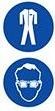 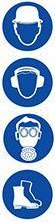 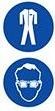 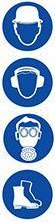 - информационныеПри несчастном случае пострадавший или очевидец несчастного случая обязан немедленно сообщить о случившемся Главному Эксперту.В помещении Экспертов Компетенции «Плотницкое дело» находится аптечка первой помощи, укомплектованная изделиями медицинского назначения, ее необходимо использовать для оказания первой помощи, самопомощи в случаях получения травмы.В случае возникновения несчастного случая или болезни Эксперта, об этом немедленно уведомляется Главный эксперт.Эксперты, допустившие невыполнение или нарушение инструкции по охране труда, привлекаются к ответственности в соответствии с Регламентом WorldSkills Russia, а при необходимости согласно действующему законодательству.Эксперты-компатриоты несут ответственность за планирование рабочего места, работу на конкурсе, здоровье и безопасность участников конкурса из своей образовательной организации/своего региона.Требования охраны труда перед началом работыПеред началом работы Эксперты должны выполнить следующее:В день С-1, Эксперт с особыми полномочиями, ответственный за охрану труда, обязан:провести подробный инструктаж по «Программе инструктажа по охране труда и технике безопасности»;ознакомить экспертов и участников с инструкцией по технике безопасности, с планами эвакуации при возникновении пожара, с местами расположения санитарно-бытовых помещений, медицинских кабинетов, питьевой воды;проконтролировать подготовку рабочих мест участников в соответствии с Техническим описанием компетенции.Каждый Эксперт обязан проверить специальную одежду, обувь и др. средства индивидуальной защиты. Надеть необходимые средства защиты для выполнения подготовки и контроля подготовки участниками рабочих мест, инструмента и оборудования.Ежедневно, перед началом выполнения конкурсного задания участниками конкурса, Эксперт с особыми полномочиями проводит инструктаж по охране труда, Эксперты контролируют процесс подготовки рабочего места участниками и принимают участие в подготовке рабочих мест участников в возрасте моложе 18 лет.Ежедневно, перед началом работ на конкурсной площадке и в помещении экспертов необходимо:осмотреть рабочие места экспертов и участников;привести в порядок рабочее место эксперта;проверить правильность подключения оборудования в электросеть;надеть необходимые средства индивидуальной защиты;осмотреть инструмент и оборудование участников в возрасте до 18 лет, участники старше 18 лет осматривают инструмент и оборудование самостоятельно.Подготовить необходимые для работы материалы, приспособления, и разложить их на свои места, убрать с рабочего стола все лишнее.Эксперту запрещается приступать к работе при обнаружении неисправности оборудования. О замеченных недостатках и неисправностях немедленно сообщить Техническому Эксперту и до устранения неполадок к работе не приступать.Требования охраны труда во время работыПри выполнении работ по оценке конкурсных заданий на персональном компьютере и другой оргтехнике, значения визуальных параметров должны находиться в пределах оптимального диапазона.Изображение на экранах видеомониторов должно быть стабильным, ясным и предельно четким, не иметь мерцаний символов и фона, на экранах не должно быть бликов и отражений светильников, окон и окружающих предметов.Суммарное время непосредственной работы с персональным компьютером и другой оргтехникой в течение конкурсного дня должно быть не более 6 часов.Продолжительность непрерывной работы с персональным компьютером и другой оргтехникой без регламентированного перерыва не должна превышать 2-х часов. Через каждый час работы следует делать регламентированный перерыв продолжительностью 15 мин.Во избежание поражения током запрещается:прикасаться к задней панели персонального компьютера и другой оргтехники, монитора при включенном питании;допускать	попадания	влаги	на	поверхность	монитора,	рабочую	поверхность клавиатуры, дисководов, принтеров и других устройств;производить самостоятельно вскрытие и ремонт оборудования;переключать	разъемы	интерфейсных	кабелей	периферийных	устройств	при включенном питании;загромождать верхние панели устройств бумагами и посторонними предметами.При выполнении модулей конкурсного задания участниками Эксперту необходимо быть внимательным, не отвлекаться посторонними разговорами и делами без необходимости, не отвлекать других Экспертов и участников.Эксперту во время работы с оргтехникой:обращать внимание на символы, высвечивающиеся на панели оборудования, не игнорировать их;не снимать крышки и панели, жестко закрепленные на устройстве. В некоторых компонентах устройств используется высокое напряжение или лазерное излучение, что может привести к поражению электрическим током или вызвать слепоту;не производить включение/выключение аппаратов мокрыми руками;не ставить на устройство емкости с водой, не класть металлические предметы;не эксплуатировать аппарат, если он перегрелся, стал дымиться, появился посторонний запах или звук;не эксплуатировать аппарат, если его уронили или корпус был поврежден;вынимать застрявшие листы можно только после отключения устройства из сети;запрещается перемещать аппараты без отключения от сети;все работы по замене картриджей, бумаги можно производить только после отключения аппарата от сети;запрещается опираться на стекло оригиналодержателя, класть на него какие-либо вещи помимо оригинала;запрещается работать на аппарате с треснувшим стеклом;и т.д.;обязательно мыть руки теплой водой с мылом после каждой чистки картриджей, узловпросыпанный тонер, носитель немедленно собрать пылесосом или влажной ветошью.Включение и выключение персонального компьютера и оргтехники должнопроводиться в соответствии с требованиями инструкции по эксплуатации.Запрещается:устанавливать неизвестные системы паролирования и самостоятельно проводить переформатирование диска;иметь при себе любые средства связи;пользоваться	любой	документацией,	кроме	документации,	предусмотренной конкурсным заданием.При неисправности оборудования – прекратить работу и сообщить об этом Техническому эксперту, а в его отсутствие Заместителю главного Эксперта.При наблюдении за выполнением конкурсного задания участниками Эксперт обязан:надеть необходимые средства индивидуальной защиты;передвигаться по конкурсной площадке не спеша, не делая резких движений, смотря под ноги;не отвлекать участников пристальным взглядом;не наступать на провода и части электропроводки;следить за освещенностью помещения;следить за правильным выполнением участниками приемов работы;следить за исправностью и безопасностью работы оборудования;любой из экспертов (включая Эксперта-компатриота) обязан любыми средствами предотвращать ситуацию, возникающую при грубом нарушении участниками Правил безопасности, если такое нарушение может привести к созданию ситуации опасной для людей или повреждению оборудования;при выполнении участником работ на монтажной дисковой пиле оказывать содействие при работе с длинномерными заготовками (при необходимости).Требования охраны труда в аварийных ситуацияхПри обнаружении неисправности в работе электрических устройств, находящихся под напряжением (повышенном их нагреве, появления искрения, запаха гари, задымления и т.д.), Эксперту следует немедленно отключить источник электропитания и принять меры к устранению неисправностей, а также сообщить о случившемся Техническому Эксперту. Работу продолжать только после устранения возникшей неисправности.В случае возникновения зрительного дискомфорта и других неблагоприятных субъективных ощущений, следует:ограничить время работы с персональным компьютером и другой оргтехникой;провести коррекцию длительности перерывов для отдыха или произвести смену деятельности на другую, не связанную с использованием персонального компьютера и другой оргтехники.При поражении электрическим током немедленно отключить электросеть, оказать первую помощь (самопомощь) пострадавшему, сообщить Главному Эксперту, при необходимости обратиться к врачу.При несчастном случае или внезапном заболевании необходимо в первую очередь отключить питание электрооборудования, сообщить о случившемся Главному Эксперту.При возникновении пожара необходимо немедленно оповестить Технического эксперта. При последующем развитии событий следует руководствоваться указаниями Главного эксперта или должностного лица, заменяющего его. Приложить усилия для исключения состояния страха и паники.При обнаружении очага возгорания на конкурсной площадке необходимо любым возможным способом постараться загасить пламя в "зародыше" с обязательным соблюдением мер личной безопасности.При возгорании одежды попытаться сбросить ее. Если это сделать не удается, упасть на пол и, перекатываясь, сбить пламя; необходимо накрыть горящую одежду куском плотной ткани, облиться водой, запрещается бежать – бег только усилит интенсивность горения.В загоревшемся помещении не следует дожидаться, пока приблизится пламя. Основная опасность пожара для человека – дым. При наступлении признаков удушья лечь на пол и как можно быстрее передвигаться в сторону эвакуационного выхода.При обнаружении взрывоопасного или подозрительного предмета не подходить близко к нему, предупредить о возможной опасности находящихся поблизости ответственных лиц.При происшествии взрыва необходимо, соблюдая спокойствие, уточнить обстановку и действовать по указанию должностных лиц. При необходимости эвакуации эвакуировать участников и других экспертов с конкурсной площадки, взять с собой документы и предметы первой необходимости, при передвижении соблюдать осторожность, не трогать поврежденные конструкции, оголившиеся электрические провода. В разрушенном или поврежденном помещении не следует пользоваться открытым огнем (спичками, зажигалками и т.п.).Требование охраны труда по окончании работПосле окончания конкурсного дня Эксперт обязан:Отключить электрические приборы, оборудование, инструмент и устройства от источника питания.Привести в порядок рабочее место Эксперта и проверить рабочие места участников.Сообщить Техническому эксперту о выявленных во время выполнения конкурсных заданий неполадках и неисправностях оборудования, и других факторах, влияющих на безопасность труда.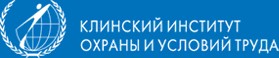 РазработаноЭкспертным сообществом компетенции«Плотницкое дело» Менеджер компетенции Гасников А.В.Согласовано Федоренко Ирина Борисовна,методист АО "КИОУТ"Наименование инструментаНаименование инструментаиспользует самостоятельноиспользует под наблюдением эксперта или назначенного ответственного лица старше 18 лет:ЛинейкиАккумуляторная дрель-шуруповёртТранспортир-угломерСтамески-долотаУгольникНожовки ручныеЦиркульРубанки ручныеСтрубциныМалкиУровень*КиянкаМолоток*Наименование инструментаНаименование инструментаиспользует самостоятельноиспользует под наблюдением эксперта или назначенного ответственного лица старше 18 лет:ЛинейкиВертикальный фрезерТранспортир-угломерПогружная циркулярная пила с направляющей шинойУгольникШлифовальная машинкаЦиркульМаятниковый лобзикМалкиАккумуляторная дрель-шуруповёртУровень*Машинка пильно-шлифовальная многофункциональнаяТопорНожовки ручныеСтамески-долотаРубанки ручныеСтрубциныКиянкаМолоток*Наименование инструментаВертикальный фрезерПогружная циркулярная пила с направляющей шинойШлифовальная машинкаМаятниковый лобзикАккумуляторная дрель-шуруповёртМашинка пильно-шлифовальная многофункциональнаяЛинейкиТранспортир-угломерУгольникЦиркульМалкиТопорНожовки ручныеСтамески-долотаРубанки ручныеСтрубциныУровень*КиянкаМолоток*Наименование оборудованияНаименование оборудованияиспользует самостоятельноиспользует под наблюдением эксперта или назначенного ответственного лица старше 18 лет:Верстак столярныйПылеудаляющий аппаратСтанок заточнойНаименование оборудованияНаименование оборудованияиспользует самостоятельноиспользует под наблюдением эксперта или назначенного ответственного лица старше 18 лет:Верстак столярныйТорцовочная пила с протяжкой  Подмости для сборкиМонтажная дисковая пилаПылеудаляющий аппаратСтанок заточнойНаименование оборудованияНаименование оборудованияиспользует самостоятельновыполняет конкурсное задание совместно с экспертомВерстак столярныйПодмости для сборкиТорцовочная пила с протяжкойМонтажная дисковая пилаМонтажная дисковая пила (при необходимости)Пылеудаляющий аппаратСтанок заточнойЦветографическое изображениеСмысловое значениеМесто размещения (установки)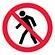 Проход запрещенУ входа в опасные зоны, помещения, участки и др.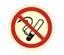 Запрещается куритьИспользовать, когда курение может стать причиной пожара. На дверях и стенах помещений, участках, где имеются горючие илегковоспламеняющиеся вещества, или в помещениях, где курить запрещаетсяЦветографическое изображениеСмысловое значениеМесто размещения (установки)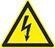 Опасность поражения электрическим токомНа электрооборудовании и приборах, а также на ограждениях токоведущих частей оборудования, механизмов, приборовЦветографическое изображениеСмысловое значениеМесто размещения (установки)Работать в защитной одеждеНа рабочих местах и участках, гденеобходимо применять средства индивидуальной защитыРаботать в защитных очкахНа рабочих местах и участках, где требуется защита органов зренияРаботать в защитной каскеНа рабочих местах и участках, где требуется защита головыРаботать в защитных наушникахНа рабочих местах и участках с повышенным уровнем шумаРаботать в средствахиндивидуальной защиты органов дыханияНа рабочих местах и участках, где требуется защита органов дыханияРаботать в защитной обувиНа рабочих местах и участках, гденеобходимо применять средства индивидуальной защиты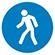 Проход здесьНа территориях и участках, где разрешается проходЦветографическое изображениеСмысловое значениеМесто размещения (установки)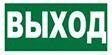 Указатель выходаНад дверями эвакуационного выхода или в составе комбинированных знаков безопасности для указания направлениядвижения к эвакуационному выходу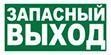 Указатель запасного выходаНад дверями запасного выхода или в составе комбинированных знаковбезопасности для указания направления движения к запасному выходу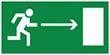 Направление к эвакуационному выходуНа стенах помещений для указания направления движения к эвакуационному выходуЦветографическое изображениеСмысловое значениеМесто размещения (установки)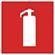 ОгнетушительВ местах размещения огнетушителя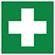 Аптечка первой медицинской помощиНа стенах, дверях помещений для обозначения мест размещения аптечек первой медицинской помощи         Наименование инструмента или оборудованияПравила подготовки к выполнению конкурсного заданияВертикальный фрезерПроверить наличие повреждений корпуса, целостность кабеля, полноту комплекта. Произвести контрольное включение иобратить внимание на наличие посторонних шумов. Проверить цанги на наличие трещин и задиров.Шлифовальная машинкаПроверить наличие повреждений корпуса, целостность кабеля, полноту комплекта. Произвести контрольное включение иобратить внимание на наличие посторонних шумов. Проверить плотность крепления абразивных материалов.Маятниковый лобзикПроверить наличие повреждений корпуса, целостность кабеля, полноту комплекта. Произвести контрольное включение и обратить внимание на наличие посторонних шумов. Проверить надежность крепления пилки.Аккумуляторная дрель- шуруповёртПроверить наличие повреждений корпуса, целостность кабеля, полноту комплекта. Произвести контрольное включение и обратить внимание на наличие посторонних шумов. Проверить заряд всех аккумуляторов и работоспособность зарядного устройства.Машинка пильно- шлифовальная многофункциональнаяПроверить наличие повреждений корпуса, целостность кабеля, полноту комплекта. Произвести контрольное включение иобратить внимание на наличие посторонних шумов. Проверить зажимной механизм.Транспортир-угломерПроизвести пробное измерение и сравнить с калибром.Угольник.Произвести пробное измерение и сравнить с калибром.ЦиркульПроизвести сборку циркуля и пробное черчение.ТопорПроверить целостность топорища, прочность насадки, заточку топораСтамески-долотаПроверить целостность рукояток и заточку.Рубанки ручныеПроверить целостность рукояток, заточку, произвести сборку и настройку.СтрубциныПроверить целостность рукояток и резьбовых пар.МалкиПроверить целостность рукояток.Уровень*Произвести контрольное измерение.КиянкаПроверить целостность рукояток и бойка.Молоток*Проверить целостность рукояток и бойка.Ножовки ручныеПроверить целостность рукояток, заточку и развод зубьев.Торцовочная пила с протяжкойПроверить наличие повреждений корпуса, целостность кабеля, полноту комплекта. Произвести контрольное включение и обратить внимание на наличие посторонних шумов. Проверить заточку пильного диска и наличие у него биений и повреждений. Произвести контрольное пиление и проверить угол по калибру и наличие сколов на заготовке.Монтажная дисковая пилаПроверить наличие повреждений корпуса, целостность кабеля, полноту комплекта. Произвести контрольное включение и обратить внимание на наличие посторонних шумов. Проверить заточку пильного диска и наличие у него биений и повреждений. Произвести контрольное пиление и проверить угол по калибру и наличие сколов на заготовке.Пылеудаляющий аппаратПроверить наличие повреждений корпуса, целостность кабеля, полноту комплекта. Произвести контрольное включение и обратить внимание на наличие посторонних шумов. Проверить плотность крепления шлангов и мощность всасывания.Освободить пылесборный мешок от опилок и почистить фильтр.Верстак столярныйПроверить   наличие   повреждений корпуса, целостность и работу прижимных коробок и наличие гребенок.Станок заточнойПроверить наличие повреждений корпуса, целостность кабеля, полноту комплекта. Произвести контрольное включение и обратить внимание на наличие посторонних шумов. Проверить плотность крепления абразивных кругов. Обратить внимание на наличие и исправность защитных экранов и кожухов.Наименованиеинструмента/ оборудованияТребования безопасностиВертикальный фрезерРаботать в спецодежде, надеть защитные очки и наушники (беруши), пользоваться пылеудаляющим аппаратом, обращать внимание на наличие посторонних шумов. Проверить надежность крепления фрезы, обеспечить безопасный для окружающих выброс опилок. Неподставлять руки под открытые части фрез. Быть предельно внимательным и аккуратным.Шлифовальная машинкаРаботать в спецодежде, надеть защитные очки, наушники (беруши), респиратор.	Пользоваться	пылеудаляющим	аппаратом.	Обращатьвнимание на наличие посторонних шумов. Быть предельно внимательным и аккуратным.Маятниковый лобзикРаботать в спецодежде, надеть защитные очки и наушники (беруши), пользоваться пылеудаляющим аппаратом. Обращать внимание на наличие посторонних шумов. Не подставлять руки под открытые частипилки. Быть предельно внимательным и аккуратным.Аккумуляторная дрель-шуруповёртРаботать в спецодежде. Шуруповерт держать крепко, исключив срыв биты с самореза или поломку сверла. Сверла и биты крепить надежно.Машинка пильно- шлифовальная многофункциональнаяРаботать в спецодежде, надеть защитные очки и наушники (беруши), пользоваться пылеудаляющим аппаратом. Обращать внимание на наличие	посторонних   шумов.	Быть	предельно	внимательным	иаккуратным.ЛинейкиПользоваться инструментом по назначению, не размахивать им и быть предельно аккуратным.Угольник.Пользоваться инструментом по назначению, не размахивать им и быть предельно аккуратным.ЦиркульПользоваться инструментом по назначению, не размахивать им и быть предельно аккуратным.Транспортир-угломерПользоваться инструментом по назначению, не размахивать им и быть предельно аккуратным.МалкиПользоваться инструментом по назначению, не размахивать им и быть предельно аккуратным.Уровень*Пользоваться инструментом по назначению, не размахивать им и быть предельно аккуратным.Ножовки ручныеПользоваться	инструментом	по	назначению,	быть	предельноаккуратным, не пилить на весу и не подставлять руки под траекторию пиления.ТопорПользоваться	инструментом	по	назначению,	быть	предельно аккуратным, не подставлять части тела под траекторию движения топора.Стамески-долотаПользоваться	инструментом	по	назначению,	быть	предельно аккуратным, не направлять на себя во время работы.Рубанки ручныеПользоваться инструментом по назначению, не размахивать им и быть предельно аккуратным, инструмент на верстаке хранить железкой от себя.СтрубциныПользоваться инструментом по назначению, следить за тем, чтобы струбцина не соскочила с зажимаемой детали.КиянкаПользоваться инструментом по назначению, не размахивать им и быть предельно аккуратным.Молоток*Пользоваться инструментом по назначению, не размахивать им и быть предельно аккуратным.Торцовочная пила с протяжкойРаботать в спецодежде, надеть защитные очки и наушники (беруши), пользоваться пылеудаляющим аппаратом. Обращать внимание на наличие посторонних шумов. Быть предельно внимательным и аккуратным. Заготовку прижимать к направляющей линейке плотно,держа руки на безопасном расстоянии от пильного диска.Монтажная дисковая пилаРаботать в спецодежде, надеть защитные очки и наушники (беруши), пользоваться пылеудаляющим аппаратом. Обращать внимание на наличие посторонних шумов. Быть предельно внимательным и аккуратным. Заготовку прижимать к направляющей линейке плотно,держа руки на безопасном расстоянии от пильного диска. Пользоваться толкателем.Пылеудаляющий аппаратОбращать внимание на наличие посторонних шумов. Проверять мощность всасывания и наполняемость пылесборного мешка.Верстак столярныйСледить за устойчивостью верстака, обработку деталей производить вдоль верстака.Станок заточнойРаботать в спецодежде, надеть защитные очки и наушники (беруши). Обращать внимание на наличие посторонних шумов. Быть предельно внимательным и аккуратным. Пользоваться подручником и защитнымэкраном.Цветографическое изображениеСмысловое значениеМесто размещения (установки)Проход запрещенУ входа в опасные зоны, помещения, участки и др.Запрещается куритьИспользовать, когда курение может стать причиной пожара. На дверях и стенах помещений, участках, где имеются горючие илегковоспламеняющиеся вещества, или в помещениях, где курить запрещаетсяЦветографическое изображениеСмысловое значениеМесто размещения (установки)Опасность поражения электрическим токомНа электрооборудовании и приборах, а также на ограждениях токоведущих частей оборудования, механизмов, приборовЦветографическое изображениеСмысловое значениеМесто размещения (установки)Работать в защитной одеждеНа рабочих местах и участках, где необходимо применять средства индивидуальной защитыРаботать в защитных очкахНа рабочих местах и участках, где требуется защита органов зренияРаботать в защитной каскеНа рабочих местах и участках, где требуется защита головыРаботать в защитных наушникахНа рабочих местах и участках с повышенным уровнем шумаРаботать в средствах индивидуальной защитыорганов дыханияНа рабочих местах и участках, где требуется защита органов дыханияРаботать в защитной обувиНа рабочих местах и участках, где необходимо применять средства индивидуальной защитыПроход здесьНа территориях и участках, где разрешается проходЦветографическое изображениеСмысловое значениеМесто размещения (установки)Указатель выходаНад дверями эвакуационного выхода или в составе комбинированных знаков безопасности для указания направлениядвижения к эвакуационному выходуУказатель запасного выходаНад дверями запасного выхода или в составе комбинированных знаков безопасности для указания направлениядвижения к запасному выходуНаправление к эвакуационному выходуНа стенах помещений для указания направления движения к эвакуационному выходуЦветографическое изображениеСмысловое значениеМесто размещения (установки)ОгнетушительВ местах размещения огнетушителяАптечка первой медицинской помощиНа стенах, дверях помещений для обозначения мест размещения аптечек первой медицинской помощи